UNIDAD DE ACCESO A LA INFORMACIÓN PÚBLICA Municipalidad de Guazapa, Departamento de San SalvadorRESOLUCIÓN DE SOLICITUDEn la Unidad de Acceso a la Información Pública del ente obligado Municipalidad de Guazapa, Departamento de San Salvador, a las diez horas y cincuenta y tres minutos del día tres de junio de dos mil veintiuno.Las presentes diligencias clasificadas con la referencia SIP 2021 10, que fueron originadas     por     solicitud     de     información     pública     interpuesta     por; en su carácter personal y titular del Derecho de Acceso a la Información Pública presentó requerimiento de información a las ocho horas diez minutos del día veinticinco de mayo de dos mil veintiuno, para obtener información pública generada, administrada o en poder de este Ente Obligado donde solicitó lo siguiente:“Listado de miembros del Concejo Municipal y del alcalde de su municipio, vigentes a la fecha presente; indicando grado académico, nombre completo, cargo en el Concejo municipal, correo electrónico y teléfono de contacto. Por favor completarlo en el archivo Excel adjunto”Leídos los autos, y CONSIDERANDO:I.	Que el día veinticinco de mayo de dos mil veintiuno se recibió solicitud de información vía correo electrónico y; 1) a las ocho horas diez minutos del día veinticinco de mayo de dos mil veintiuno se generó constancia de presentación de solicitud, 2) a las ocho horas veintisiete minutos del día veinticinco de mayo de dos mil veintiuno se extendió constancia de admisión de solicitud, 3) Se determinó el procedimiento a seguir para su trámite y resolución; respetando las garantías del debido proceso y que las actuaciones estén sujetas a los principios de legalidad, economía, gratuidad, celeridad, eficacia y oficiosidad, entre otros.II.	Que el día veinticinco de mayo de dos mil veintiuno se remitió memorándum sobre el requerimiento de información a Recursos Humanos y el día tres de junio del presente año se recibió respuesta al requerimiento.III.	Con base al  art. 10  de la  Ley de  Acceso a  la  Información Pública la información requerida por la  solicitante es clasificada como información oficiosa, sin embargo, debido al cambio de administración y al proceso de formalización del nombramiento del nuevo oficial de información ante el Instituto de Acceso a la información Pública aún no se ha realizado la actualización del portal de transparencia de esta municipalidad.Y a sabiendas que el derecho al acceso a la información, constituye una categoría fundamental que el Estado debe garantizar a la población en general, para efectos de consolidar un sistema democrático válido, donde el ejercicio del poder de lasinstituciones del Estado, estén sujetas a la divulgación pública, y las funcionarias y funcionarios actúen bajo un régimen de transparencia. En este sentido corresponde pasar a resolver la solicitud planteada por                                     .Por tanto, con fundamento en lo expuesto en el artículo 62 y 72 de la Ley de Acceso a la Información Pública, 56 y 57 del Reglamento de la misma Ley, este Oficial RESUELVE:a)  Conceder el acceso a la información;b)  Notificar al solicitante por el medio fijado para ello;c)  Archivar el expediente. -Nelson Josué Escamilla MartínezOficial de Información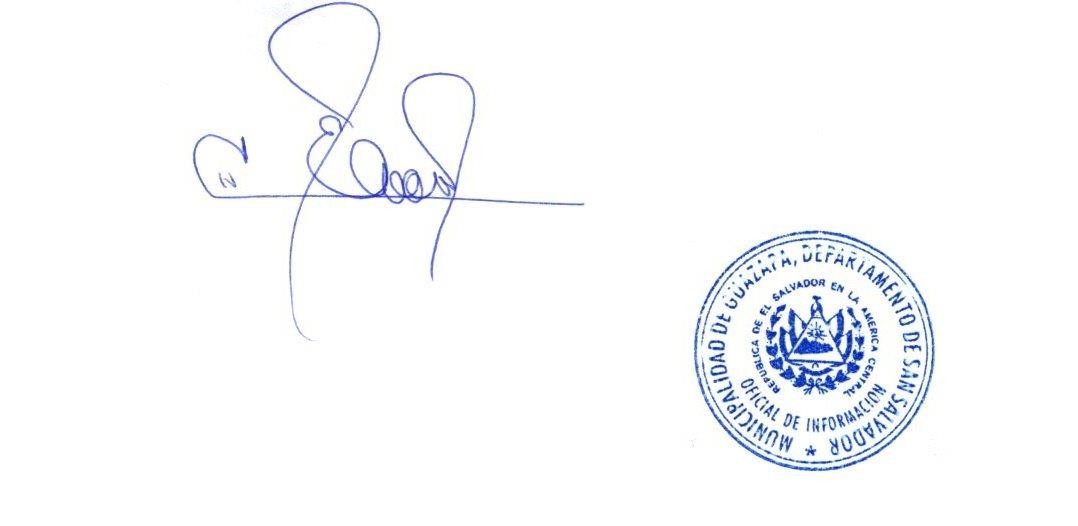 Este archivo es un documento en “Versión Pública” preparada en la Unidad de Acceso a la Información Pública, suprimiendo nombres y otros datos particulares de acuerdo al Art. 30 de la Ley de Acceso a la Información Pública (LAIP).El anexo de la resolución a esta solicitud se puede descargar en el siguiente enlace: https://bit.ly/3ijbxdh 